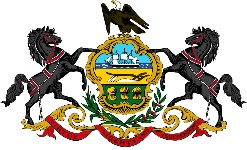 DEMOLITION PERMITType of Structure: Mobile Home__________ Residential  ________ Commercial (see below)_________  Industrial________    ALL Commercial and Industrial properties require a permit from the Pennsylvania Department of Environmental Protection (DEP) in addition to Robinson Township requirements. Type of Construction:	_____ Stone	_____ Frame	_____ Alum	_____ Brick	_____ OtherThe applicant agrees to comply with provisions of all laws and ordinances regulating building demolition in ROBINSON TOWNSHIP, Washington County. The applicant hereby certifies that the facts stated in this application are true and correct and agrees that official notice under the Zoning Ordinances of the Township of Robinson and other ordinances may be mailed to the applicant at the address below. It is understood and agreed upon completion of said demolition work, notice shall be given to the official issuing this permit and said lot upon which the demolition occurred, may not be used or occupied until said official has issued an occupancy permit as required. DATE ISSUED: _____________________Tax Parcel ID Number:Tax Parcel ID Number:Name of Owner:Phone:Address of Owner:Address of Owner:Contractor Name:Phone:Address of Contractor:Address of Contractor:Location of Site:Location of Site:Reason for Demolition:Reason for Demolition:Full Description of Demolition:Full Description of Demolition:Signature of Owner:Date: